Добрый день, 22 группа!Продолжаем общаться дистанционно. Обязательно напишите конспект, выполните задания урока, домашнюю работу.Я всегда с Вами на связи! Звоните! Пишите! Жду Ваших ответов на адрес электронной почты nastenkapo2017@mail. ru С уважением, Анастасия Владимировна                 Тема урока: «Связь массы и энергии свободной частицы» (2 часа)Давайте вспомним!- Дайте формулировку 1 постулата теории относительности?- Дайте формулировку 2 постулата теории относительности?- Запишите формулу для длины тела. Как изменяется длина?- Запишите формулу для промежутка времени. Как изменяется время?- Запишите формулу для массы тела.- Чему равна скорость света?- Каким должно быть значение скорости движения тела, чтобы наблюдать релятивистские эффекты?- Где можно применять специальную теорию относительности?  Перейдем теперь к важнейшему следствию теории относительности, играющему одну из главных ролей в ядерной физике и физике элементарных частиц. Речь пойдет об универсальной связи между энергией и массой.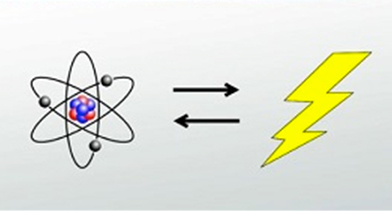 В классической физике кинетическая энергия тела, движущегося вычисляется по формуле: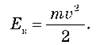 Энергия же тела в состоянии покоя, считается равной нулю.Энергия тела в релятивистской механике записывается так: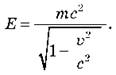 Рассмотрим, какой вид имеет эта формула, если скорость тела v во много раз меньше скорости света с. В таком случае можно показать, что: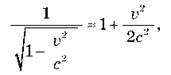 поэтому формула для энергии приобретает вид: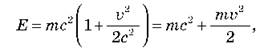 где Е — полная энергия тела; Е = mс2 — собственная энергия тела или его энергия покоя; — кинетическая энергия.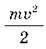 Соотношение Е = mс2 называют формулой Эйнштейна.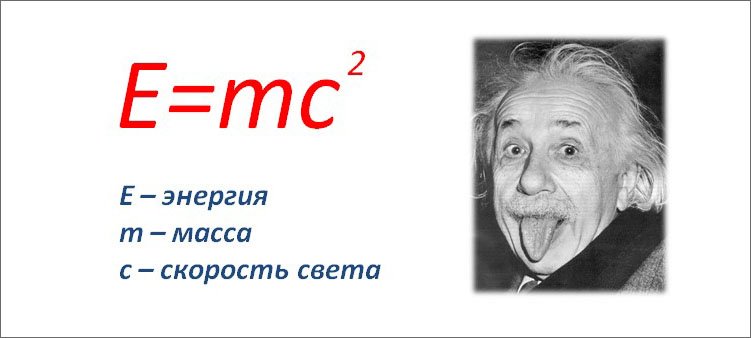 Это, пожалуй, самая известная формула в физике — она является как бы символом физики XX века. Из нее следует, что даже тело, находящееся в состоянии покоя, обладает энергией уже вследствие того, что у тела есть масса. Сам Эйнштейн описал это так: «Масса тела является мерой энергии, содержащейся в нем».Из формулы Е = mс2 следует, что в случае изменения массы тела на ∆m выделяется энергия 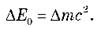 Этот вывод действительно подтвердился в ядерных реакциях: например, на атомных станциях энергию получают в результате делений ядер Урана. При этом суммарная масса продуктов реакции меньше массы ядра Урана, лишь на сотые доли процента.Если предположить, что энергия тела изменяется на ∆Е, то масса изменяется на величину Δm: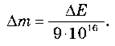 Но нельзя рассматривать эту формулу как переход массы в энергию, потому что энергия и масса — две физические величины, которые характеризуют разные свойства тела.Можно ли обнаружить изменение массы при изменении энергии тела?Даже самыми точными измерениями мы не можем обнаружить изменение массы. Дело в том, что масса и энергия связаны формулой то есть даже за незначительного изменения массы изменение энергии будет немалой.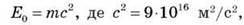 Нетрудно подсчитать, что энергия, содержащаяся в теле, огромная. Так, энергия покоя тела массой всего 1 г равна: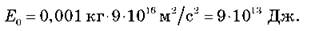 Такая энергия выделяется в результате сжигания примерно 100 000 т угля — это груженый состав длиной около 1 км.С другой стороны, 1 Дж энергии эквивалентен незначительной массе 10-17 кг. Например, в процессе нагревания 3 л воды от комнатной температуры до температуры кипения воды, масса воды (если вода не испаряется) увеличивается лишь на одну стомиллионную долю грамма.Что же происходит с энергией тела, когда его скорость приближается к скорости света?Из формулы выливает, при условии v —> с энергия тела стремится к бесконечности. А это означает, что тело не сможет достигнуть скорости света. 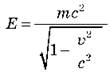 Следовательно, скорость света является предельной скоростью: ни одно тело, имеющее массу, не может двигаться со скоростью света.Задача. На сколько изменяется масса 1 кг льда в результате плавления?Решение. Используем формулу                                                    ∆Е = ∆mc2Следовательно, изменение массы:                                                    ∆m = ∆E / c2                                                                                 ∆E = mLМы знаем, что скорость света равна 3 *108 м/с, а удельная теплота плавления льда равна 330 000 Дж/кг (табличное значение). Подставим значения в формулу: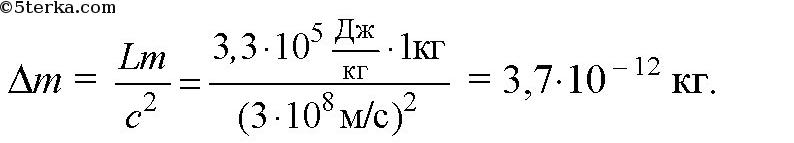 Ответ: 3,7.10-12 кг.       Ответьте на вопросы:1.  В чем состоит закон взаимосвязи мессы и энергии? 2.  Что такое энергия покоя? 3. Почему при нагревании тела не удается обнаружить на опыте увеличения его массы?Домашнее задание!!!Сравните энергию, которая выделяется в результате изменения массы тела на 1 кг и в результате сгорания 1 кг бензина.